Q1.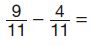 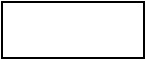 1 markQ2.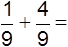 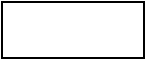 1 markQ3.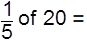 1 markQ4.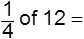 1 markQ5.33 ÷ 3 =1 markQ6.3 × 5 =1 markQ7.3 × 7 =1 markQ8.7 × 4 =1 markQ9.20 + 4 + 4 =1 markQ10.156 + 100 =1 markQ11.700 + 100 + 100 =1 markQ12.350 + 50 + 50 =1 markQ13.1 markQ14.987 + 100 =1 markQ15.600 − 1 =1 markQ16.231 − 100 =1 markQ17.876 − 400 =1 markMark schemesQ1.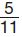 Accept equivalent fractions or an exact decimal equivalent,e.g. 0.̅45̅ (accept any unambiguous indication of the recurring digits).Do not accept rounded or truncated decimals.[1]Q2.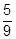 Accept equivalent fractions or the exact decimal equivalent, e.g. 0.5 (accept any unambiguous indication of the recurring digit).Do not accept rounded or truncated decimals.Commentary: This question is also expressed in common fractions and pupils should give their answer as a common fraction. This fraction answer does have a recurring decimal equivalent which would also be creditworthy. However, a decimal answer truncated to 0.5 or rounded to 0.56 for example would not be awarded the mark.[1]Q3.4[1]Q4.3[1]Q5.11[1]Q6.15[1]Q7.21[1]Q8.28[1]Q9.28[1]Q10.256[1]Q11.900[1]Q12.450[1]Q13.90[1]Q14.1,087[1]Q15.599[1]Q16.131[1]Q17.476[1]+190=280